МУНИЦИПАЛЬНОЕ АВТОНОМНОЕ ДОШКОЛЬНОЕ ОБРАЗОВАТЕЛЬНОЕ УЧРЕЖДЕНИЕ ОБЩЕРАЗВИВАЮЩЕГО ВИДА ДЕТСКИЙ САД  №8Конспект интегрированной образовательной деятельности         в подготовительной группе «Сказки Сахалина»                                                               Воспитатель: Сазанова                                                                Оксана НиколаевнаЦель: Продолжить знакомство детей с творчеством нивхского писателя В.М. Санги и его сказками.Задачи:1. Расширять представления детей о творчестве Владимира Санги. Учить детей выражать своё отношение к положительным и отрицательным героям сказок.2. Развивать интонационную выразительность речи, умение детей участвовать в беседе, высказывать своё мнение; творческие способности детей.                                     3. Воспитывать у детей чувство любви и уважения к своей малой Родине; толерантного отношения к представителям других национальностей; желание узнавать как можно больше о родном крае. Воспитывать интерес к книге и художественной литературе.Оборудование: сумка с нивхским орнаментом; письмо в конверте с изображением героини сказки «Кыкык»; сборник сказок коренных народов севера «Сказки Сахалина»; сказки В.М. Санги; портрет писателя; пазлы по мотивам сказок: «Бурундук ищет друга», «Нерпа-ларга и камбала колючая», «Девочка-лебедь»; маски медведя и бурундука; видео буктрейлера к сказке В.М. Санги «Как чайки-крачки стали жить вместе»; шаблоны героев сказок, основы для работы и специальные инструменты (штихель) для работы в технике граттаж (по количеству детей); фонограммы из сборника «Песни острова Рыба», музыкальный центр; проектор.Предварительная работа:Разучивание стихов о Сахалине.Чтение произведений сахалинских детских писателей.Викторина «Мой остров Сахалин».Экскурсия в краеведческий музей «Традиции и быт коренных малочисленных народов севера Сахалина».Цикл бесед «Знакомые незнакомцы».Просмотр презентаций «Праздники севера Сахалина».Знакомство с национальными нивхскими  играми «Кома кыс-кыс», «Тлоть» и др.Рассматривание традиционных орнаментов и узоров на одежде коренных народов острова.Аппликация на полосе «Северный узор».Театрализованная деятельность по нивхским сказкам.Виды детской деятельности:Коммуникативная;Познавательная;Игровая;Продуктивная;Двигательная.Продолжительность: 30 минут                            Ход образовательной деятельности1.Вводная часть (2-3мин.)Звучит этническая музыка, дети с воспитателем входят в музыкальный зал. На пеньке лежит сумка с нивхским орнаментом.Воспитатель: Ребята, посмотрите, что это?Дети: Это сумка!Воспитатель: Рассмотрите её внимательно.Дети: На сумке нивхский узор.Воспитатель: А, как вы догадались, что это нивхский узор?Дети: Мы уже такой видели, пробовали рисовать, раскрашивали.Воспитатель: Молодцы! Кто такие нивхи?                  Дети: Это коренные жители Сахалина, они занимаются охотой, рыбалкой, у них есть свой язык, свои праздники.2.Мотивационный момент(5-6мин)Воспитатель: Правильно, очень много вы знаете. Здесь не только сумка, есть ещё письмо. Прочитаем кому оно и от кого.(читают надпись на конверте: г. Южно-Сахалинск, ул. Чехова 170, группа «Мотылёк», адресант-Кыкык)Воспитатель: Кыкык-это кто?Дети: Это-девочка, героиня сказки.Воспитатель: Прочтём письмо?! (воспитатель читает письмо)Текст письма: Здравствуйте, ребята. Узнали меня? У меня есть для вас подарок, он находится в сумке, но прежде отгадайте загадку.Загадка: Мы с вами снова у сказки в гостях,Никто не услышит о том в новостях.Да мы и не думали шум создавать,А будем тихонько страницы листать.Смеяться с героями, переживать.Грустить, веселиться, о чуде мечтать.И снова забудем, дружок впопыхахЧто чудо-то держим с тобою в руках.Воспитатель: Ребята, догадались о каком чуде эта загадка?Дети: О книге.Воспитатель: Верно!Воспитатель достаёт из сумки книгу «Сказки Сахалина»Дети: Мы знаем эту книгу!Воспитатель: Что это за книга?Дети рассказывают стихи о книге:Удивительная книга «Сказки Сахалина»,В каждой сказке вы найдёте новую картину:В них дремучая тайга, нерпы и медведи,Рыбаки, охотники их близкие соседи.В сказках дружба побеждает,Сказка учит нас любить,В сказке звери оживают,Начинают говорить.Чтобы сказки не обидеть,Надо их почаще видеть,Их читать и рисовать,Их любить и в них играть.Воспитатель: Мы с вами сегодня постараемся не обидеть сказки, и поиграем, и посмотрим, и порисуем их. А сейчас я предлагаю отправиться на книжную выставку.3 Основная часть (20 мин.)Дети подходят к книжной выставке, садятся на стульяВоспитатель: Я сейчас буду называть сказки, слушайте внимательно и скажите кто их написал.«Нерпа-ларга и камбала колючая», «Девочка-лебедь», «Как чайки-крачки стали жить вместе», «Бурундук ищет друга».Дети: Это сказки Владимира Санги.Воспитатель: Послушаем рассказ о Владимире Михайловиче.Ребенок, заранее подготовленный, рассказывает детям о писателе.Текст доклада: Владимир Михайлович Санги-нивхский писатель. Он известный человек, его хорошо знают не только на Сахалине, но и во многих странах мира: Японии, Франции, Англии и др. Владимир Санги много путешествовал по Сахалину, записывал нивхские легенды и предания. Потом писал книги. Для детей писал сказки, создал нивхский алфавит и букварь, чтобы нивхские дети могли учиться родному языку.Воспитатель: Ребята, а что ещё вы знаете о Владимире Михайловиче?Дети: Отец погиб, в 8 лет пошел на охоту один, семья плохо жила, голодали, бабушка и мама рассказывали детям сказки, …Воспитатель: Очень много вы знаете, молодцы!  Вдруг налетел сильный ветер (звучит звукозапись «Вихрь»), зашелестели, полетели страницы, перепутались сказки. Воспитатель предлагает детям разделиться на 3 команды, собрать пазлы, назвать героев и сказку из которой эти герои.Звучит музыка «Песни острова Рыба», дети выполняют задание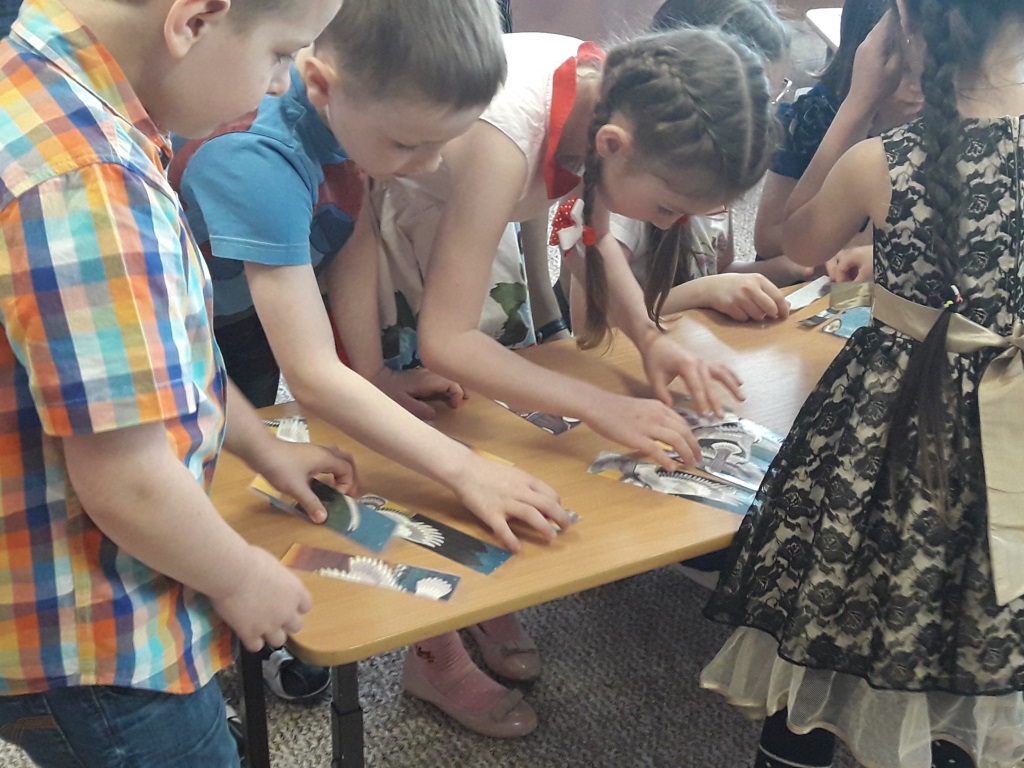 (пазлы по сказкам «Девочка-лебедь», «Нерпа-ларга и камбала колючая», «Бурундук ищет друга»)Воспитатель: Молодцы, все команды справились с заданием. Ребята, я  знаю, что одна сказка вам понравилась и полюбилась больше других.Дети: Да, это сказка «Бурундук ищет друга» (сказка по выбору детей).Воспитатель: Сейчас мы вспомним отрывок из этой сказки.Распределение ролей: автор, медведь, бурундукОтрывок сказки:Автор: Тяжело было жить маленькому бурундуку. Все звери, кому он предлагал дружбу, хотели его съесть. Тогда решил бурундук уговорить медведя.Бурундук: Медведь, медведь, давай с тобой дружить?Медведь: (зевая) А зачем с тобой дружить?Бурундук: Орехи вместе будем собирать!Медведь: Орехи?!Бурундук: Ягоду будем собирать.Медведь: Ягоду?!Бурундук: И муравьёв вместе будем собирать.Медведь: И муравьёв?!Бурундук: Да! Да! Да!Медведь: О-о-о, тогда я согласен с тобой дружить!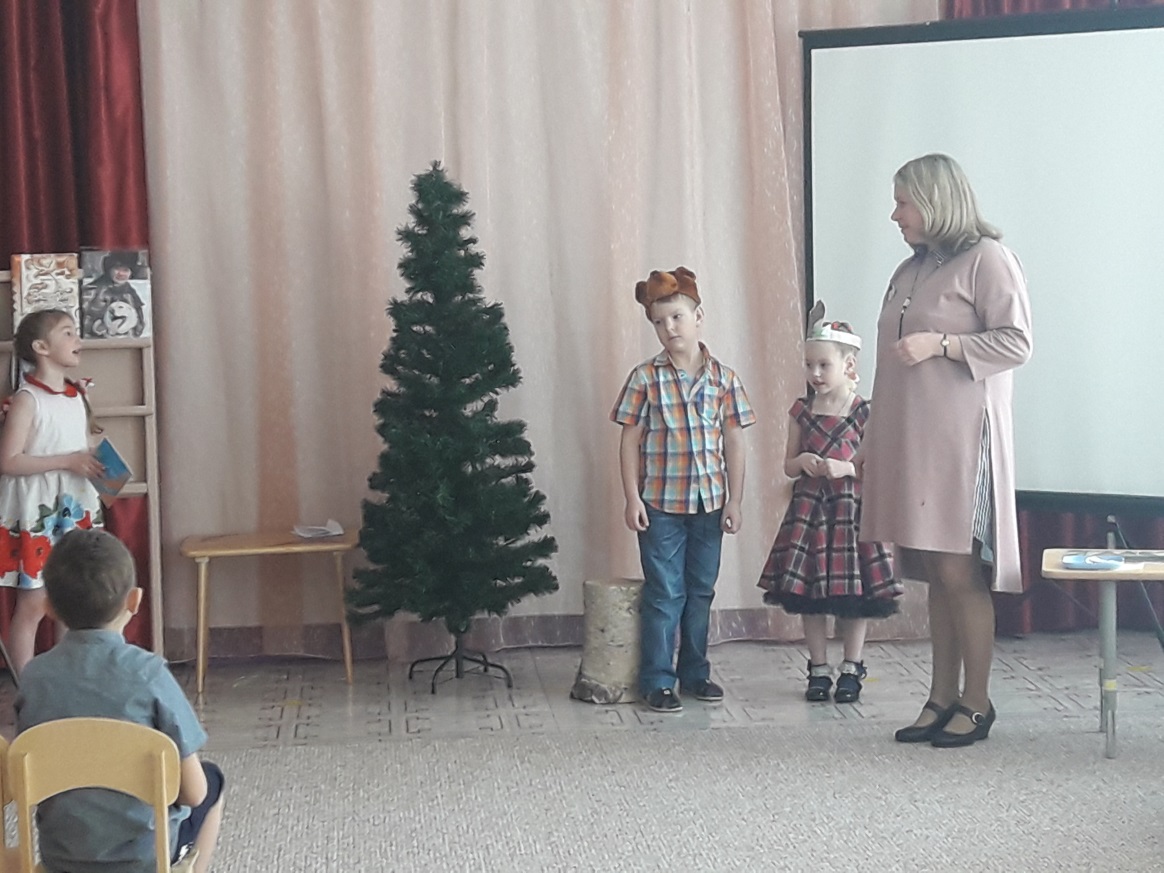 Воспитатель: Ребята, чему учит эта сказка?Дети: Эта сказка о дружбе, о ненастоящей дружбе, надо дружить просто так, без выгоды.Воспитатель: Вы правы, ребята,  а теперь отдохнём.Физминутка: Мы под нивхские напевы, повернёмся вправо, влевоВидим в море на рассвете молодые рыбаки,Тянут сети, сети полны и конечно тяжелы.Будет праздник у народа, будет юкола вкусна,Дети сыты и довольны,Улыбается семья!По тайге бегут упряжки и охотников везут,Надо им добыть и зверя-Это тоже тяжкий труд.У народов севера много забот,Надо очень трудиться, чтоб процветал их род!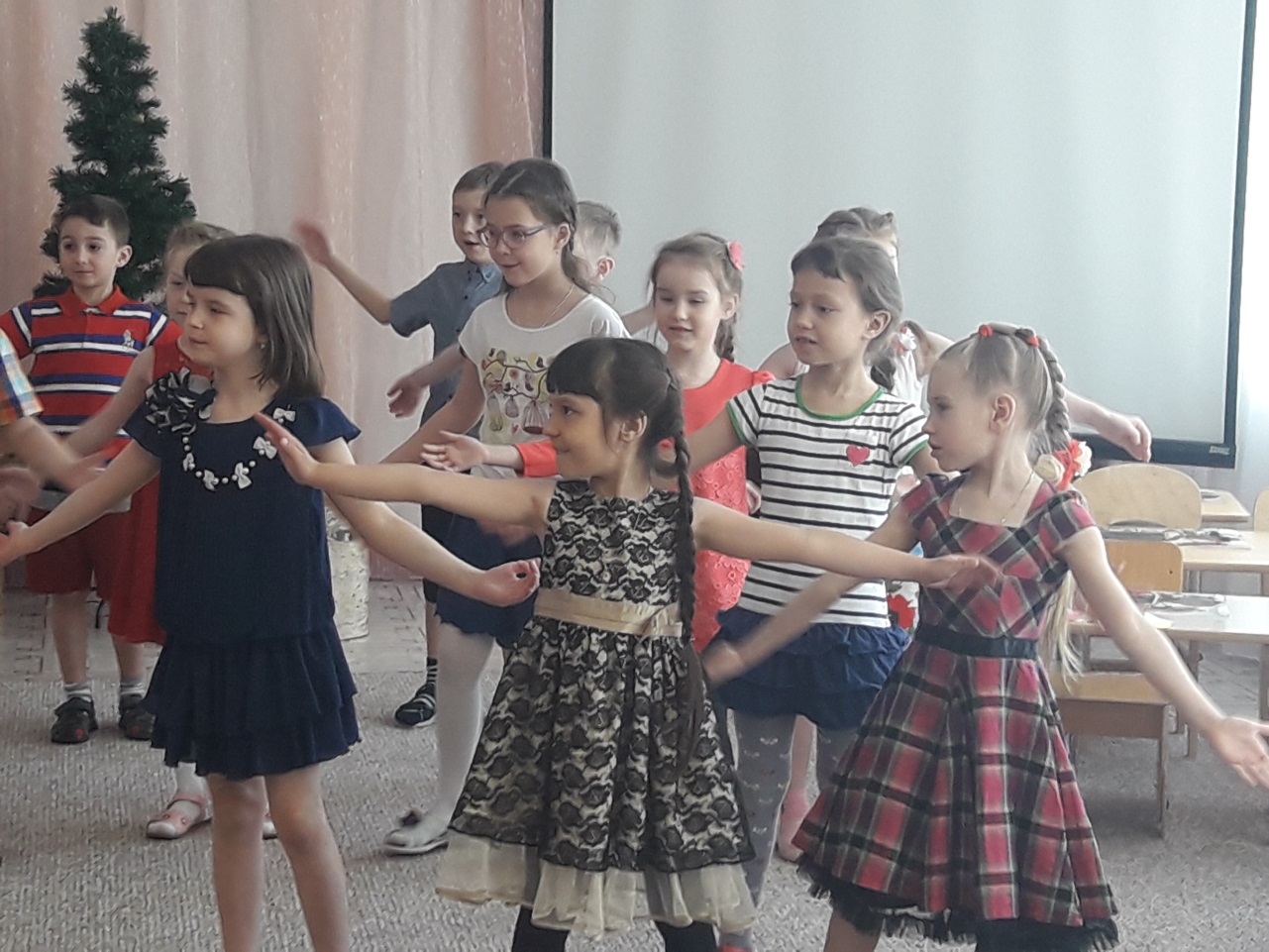 Воспитатель: Сказки Владимира Санги любят дети из разных городов. Мы сейчас посмотрим мультфильм, который сделала школьница из города Корсаков.Просмотр буктрейлера к сказке «Как чайки-крачки стали жить вместе»Воспитатель: Понравился мультфильм?Дети: Да, очень!Воспитатель: Из какого материала сделаны герои сказки?Дети: Из пластилина.Воспитатель: Сегодня мы с вами попробуем сделать интересные картинки с героями нивских сказок.Дети проходят за столы.Воспитатель: Посмотрите, у вас на столах лежат специальные черные листы, шаблоны героев и специальные инструменты, похожие на черные фломастеры.  Как называется этот инструмент?Дети: Штихель!Воспитатель: Правильно, работать со штихелем нужно очень аккуратно, почему?Дети: У него металлический кончик.Воспитатель: Для чего нужен штихель?Дети: Он нужен для того, чтобы процарапывать бумагу.Воспитатель: Накладываем шаблон на лист, обводим и процарапываем необходимые детали.Звучит музыка, дети приступают к работе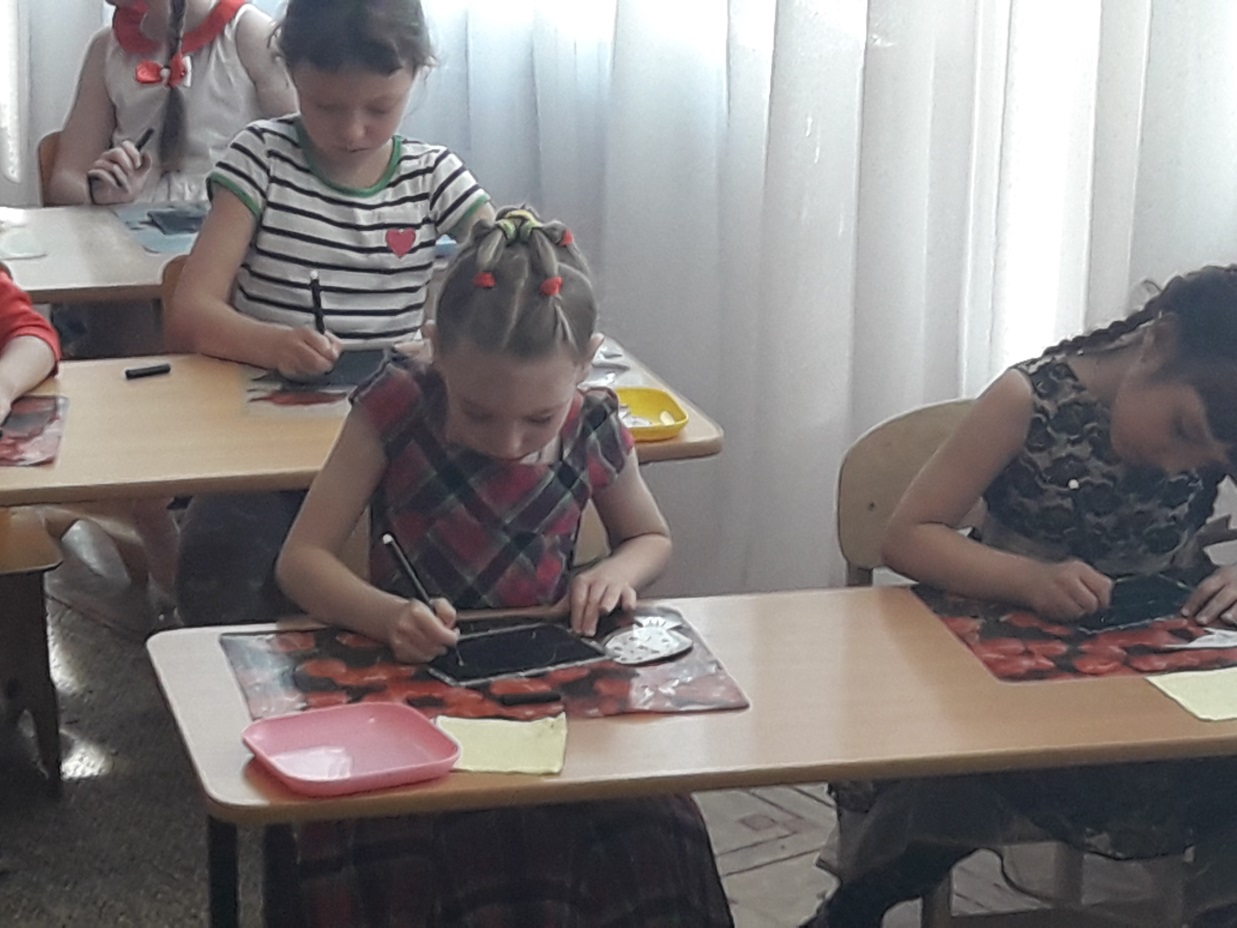 4.Заключительная часть (4 мин.)Анализ работ. Организация выставки. Рефлексия.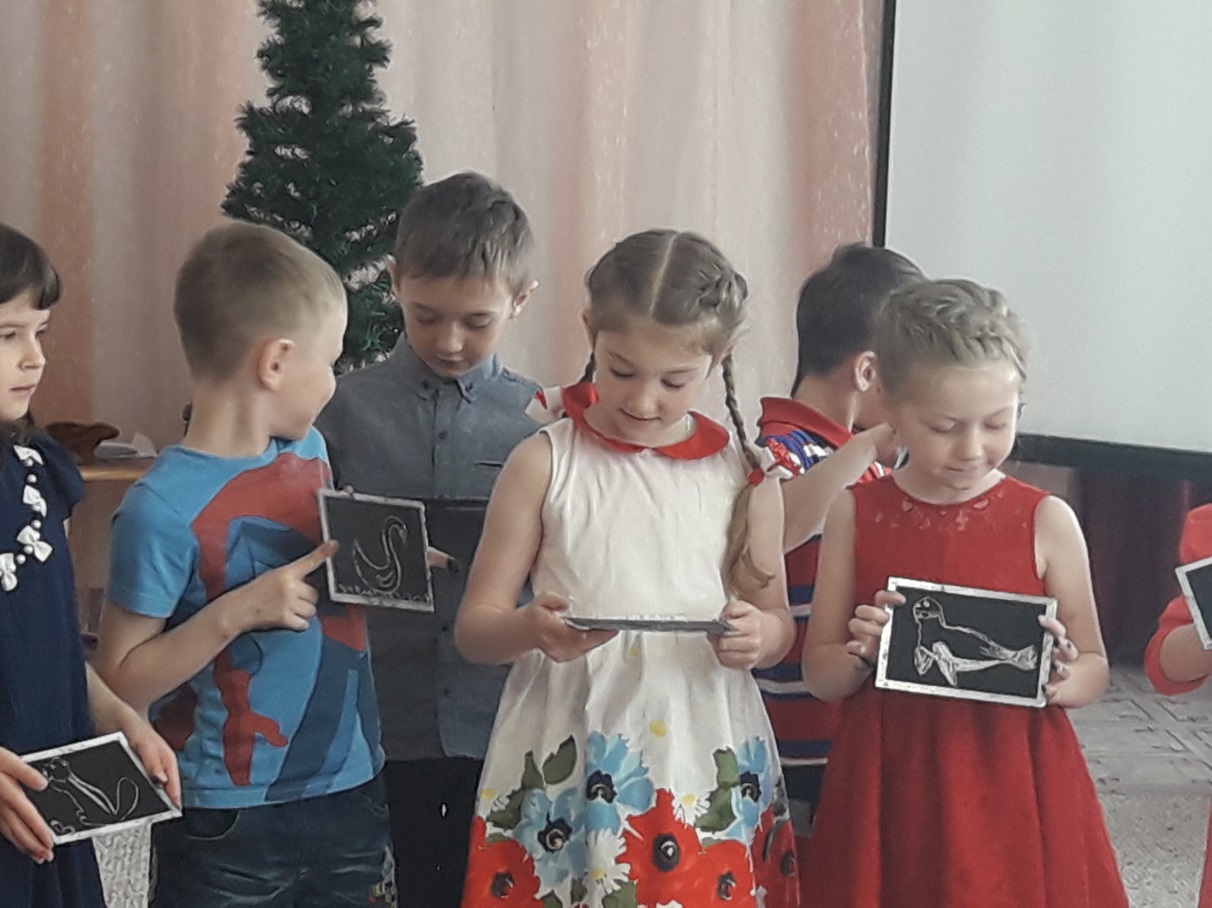 Список литературы:1Сказки Сахалина/Сост. М.Высоков, О.Кузнецов, Т.Роон-Ю-Сахалинск, 1996.-94с.;2Роон Т.П.-«Коренные народы»,2010.3Таксами Ч. Сказки народов Севера: на нивхском и русском языках.-Южно-Сахалинск: Сах. обл. кн. изд-во,1996.4Серия книг В.Санги «Я читаю с бабушкой»